РОССИЙСКАЯ ФЕДЕРАЦИЯ                                                                                  РЕСПУБЛИКА КАЛМЫКИЯ                                                                        АДМИНИСТРАЦИЯ                                                                                   ВОРОБЬЕВСКОГО СЕЛЬСКОГО                                                      МУНИЦИПАЛЬНОГО ОБРАЗОВАНИЯ                                                      РЕСПУБЛИКИ КАЛМЫКИЯ                                                     ПОСТАНОВЛЕНИЕ 11  марта  2022 г                                     №  4                                                  с. Воробьевка                                                                                                                                                                                                                                                       «Профилактика рисков причинения вреда (ущерба) охраняемым законом ценностям при осуществлении муниципального контроляв сфере благоустройства на территории Воробьевского сельского муниципального образования Республики Калмыкия  на 2022 год»	В соответствии со статьей 44 Федерального закона от 31.07.2020 № 248-ФЗ «О государственном контроле (надзоре) и муниципальном контроле в Российской Федерации», статьей 17.1 Федерального закона от 06.10.2003 № 131-ФЗ  «Об  общих  принципах  организации  местного  самоуправления  в  Российской   Федерации»,   постановлением  Правительства   Российской Федерации  от 25.06.2021 №  990 «Об утверждении  Правил разработки  и утверждения   контрольными   (надзорными)   органами   программы профилактики  рисков  причинения  вреда  (ущерба)  охраняемым  законом ценностям», на основании Устава Воробьевского сельского муниципального образования Республики Калмыкия, администрация Воробьевского сельского муниципального образования Республики Калмыкия                                                               постановляет:  1. Утвердить Программу (план) «Профилактика рисков причинения вреда (ущерба)   охраняемым   законом  ценностям   при   осуществлении муниципального контроля в сфере благоустройства на территории Воробьевского сельского муниципального образования Республики Калмыкия на 2022  год»  в соответствии с приложением.2. Обнародовать настоящее Постановление путем размещения на информационном стенде в здании администрации Воробьевского сельского муниципального образования, на сайте администрации сельского поселения в сети Интернет: http:воробьёвка.рф.  ГлаваВоробьевского сельскогомуниципального образованияРеспублики Калмыкия (ахлачи)                                                           В.В. СокиркинУТВЕРЖДЕНАпостановлением администрации Воробьевского сельского муниципальногообразования Республики Калмыкияот 11 марта 2022  № 4  (приложение)     Программа (план) профилактики рисков причинения вреда (ущерба) охраняемым законом ценностям при осуществлении муниципального контроля в сфере благоустройства на территории Воробьевского сельского муниципального образования  Республики Калмыкия на 2022 год.Настоящая Программа (план) профилактики рисков причинения вреда (ущерба) охраняемым законом ценностям при осуществлении муниципального контроля в сфере благоустройства на территории Воробьевского сельского муниципального образования Республики Калмыкия на 2022 год (далее — Программа) разработана в целях стимулирования добросовестного соблюдения обязательных требований организациями и гражданами, устранения условий, причин и факторов, способных привести к нарушениям обязательных требований и (или) причинению вреда (ущерба) охраняемым законом ценностям, создания условий для доведения обязательных требований до контролируемых лиц, повышение информированности о способах их соблюдения.	1. Анализ текущего состояния осуществления муниципального контроля, описание текущего развития профилактической деятельности контрольного органа, характеристика проблем, на решение которых направлена Программа	1.1. Вид муниципального контроля: муниципальный контроль в сфере благоустройства.	1.2. Предметом муниципального контроля на территории муниципального образования является:соблюдение организациями и физическими лицами обязательных требований, установленных в соответствии с Положением о муниципальном контроле в сфере благоустройства на территории Воробьевского сельского муниципального образования Республики Калмыкия (далее — Положение), утвержденным решением Собрания депутатов Воробьевского сельского муниципального образования Республики Калмыкия от 08.11.2021 года № 50 и Правил благоустройства Воробьевского сельского муниципального образования Республики Калмыкия, утвержденных решением Собрания депутатов Воробьевского сельского муниципального образования Республики Калмыкия от 23 июня  2020 года № 19 (далее — Правила);требований к обеспечению доступности для инвалидов объектов социальной, инженерной и транспортной инфраструктур и предоставляемых услуг;организация	благоустройства	территории	муниципального образования в соответствии с Правилами;исполнение решений, принимаемых	по результатам	контрольныхмероприятий.В рамках профилактики рисков причинения вреда (ущерба) охраняемым законом ценностям Администрацией Воробьевского сельского муниципального образования Республики Калмыкия в 2022 году осуществляются следующие мероприятия:размещение на официальном сайте Администрации Воробьевского сельского муниципального образования Республики Калмыкия в сети «Интернет» перечней нормативных правовых актов или их отдельных частей, содержащих обязательные требования, оценка соблюдения которых является предметом муниципального контроля, а также текстов соответствующих нормативных правовых актов;осуществление информирования юридических лиц, индивидуальных предпринимателей по вопросам соблюдения обязательных требований, в том числе посредством разработки и опубликования руководств по соблюдению обязательных требований, разъяснительной работы в средствах массовой информации;	2. Цели и задачи реализации Программы2.1.Целями профилактической работы являются:стимулирование добросовестного соблюдения обязательных требований всеми контролируемыми лицами;устранение условий, причин и факторов, способных привести к нарушениям обязательных требований и (или) причинению вреда (ущерба) охраняемым законом ценностям;создание условий для доведения обязательных требований до контролируемых лиц, повышение информированности о способах их соблюдения;предупреждение нарушений контролируемыми лицами обязательных требований, включая устранение причин, факторов и условий, способствующих возможному нарушению обязательных требований;снижение административной нагрузки на контролируемых лиц;снижение размера ущерба, причиняемого охраняемым законом ценностям.2.2. Задачами профилактической работы являются:укрепление системы профилактики нарушений обязательных требований;выявление причин, факторов и условий, способствующих нарушениям обязательных требований, разработка мероприятий, направленных на устранение нарушений обязательных требований;повышение правосознания и правовой культуры организаций и граждан в сфере рассматриваемых правоотношений.	В положении о виде контроля мероприятия, направленные на нематериальное  поощрение  добросовестных  контролируемых  лиц,  не установлены,  следовательно,  меры  стимулирования  добросовестности  в программе не предусмотрены.В положении о виде контроля самостоятельная оценка соблюдения обязательных требований (самообследование) не предусмотрена, следовательно, в программе способы  самообследования в автоматизированном режиме не определены (ч.1 ст.51 Федерального закона о государственном контроле (надзоре) и муниципальном контроле в Российской Федерации № 248-ФЗ).3. Перечень профилактических мероприятий, сроки (периодичность) их проведения	4. Показатели результативности и эффективности Программы профилактики рисков причинения вредаФинансирование исполнения функции по осуществлению муниципального контроля осуществляется в рамках бюджетных средств Воробьевского сельского муниципального образования Республики Калмыкия.Отдельное финансирование на проведение контрольных мероприятий и реализации настоящей программы не предусмотрено.Перечень уполномоченных лиц, ответственным за организацию и проведение профилактических мероприятий Программы на 2022 год приведен в таблице № 2.Текущее управление и контроль над ходом реализации Программы осуществляет Администрация Воробьевского сельского муниципального образования Республики Калмыкия. Ответственным исполнителем Программы является Воробьевского сельского муниципального образования Республики Калмыкия.	Мониторинг реализации Программы осуществляется на регулярной основе.	Результаты  профилактической  работы  включаются  в  ежегодные доклады об осуществлении муниципального контроля в сфере благоустройства и в виде отдельного информационного сообщения размещаются на официальном сайте Администрации Воробьевского сельского муниципального образования Республики Калмыкия в информационно-коммуникационной сети «Интернет».Ожидаемый результат Программы - снижение количества выявленных нарушений обязательных требований, требований, установленных муниципальными правовыми актами при увеличении количества и качества проводимых профилактических мероприятий.Методика оценки эффективности профилактических мероприятий предназначена способствовать максимальному достижению общественно значимых результатов снижения причиняемого подконтрольными субъектами вреда (ущерба) охраняемым законом ценностям при проведении профилактических мероприятий.Целевые показатели результативности мероприятий Программы по муниципальному контролю в сфере благоустройства:Количество выявленных нарушений требований законодательства, шт.Количество	проведенных	профилактических	мероприятий(информирование контролируемых лиц и иных заинтересованных лиц по вопросам соблюдения обязательных требований законодательства посредством публикации в средствах массовой информации и на официальном сайте; обобщение правоприменительной практики; объявление предостережения, консультирования, профилактического визита и пр.).Показатели эффективности:	1) Снижение количества  выявленных при проведении контрольно-надзорных мероприятий нарушений требований законодательства.	2) Количество проведенных профилактических мероприятий контрольным (надзорным) органом, ед.	3) Доля  профилактических  мероприятий  в  объеме  контрольно-надзорных мероприятий, %.	Показатель рассчитывается как отношение количества проведенных профилактических мероприятий к количеству проведенных контрольно-надзорных мероприятий. Ожидается ежегодный рост указанного показателя.	Отчетным периодом для определения значений показателей является календарный год.	Результаты оценки фактических (достигнутых) значений показателей включаются в ежегодные доклады об осуществлении муниципального контроля в сфере благоустройства.Таблица 1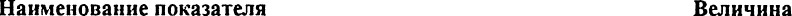 Таблица № 2Таблица № 3п/пмероприятиеСрок реализацииответственный1ИнформированиеИнформирование осуществляется администрацией по вопросам соблюдения обязательных требований посредством размещениясоответствующих сведений на официальном сайте администрации ив печатном издании муниципального образованияПостоянноСпециалист администрации, к должностным обязанностям которого относится осуществление муниципального контроля2Обобщение правоприменительной практики Обобщение правоприменительной практики осуществляетсяадминистрацией посредством сборов и анализа данных о проведенных контрольных мероприятиях и их результатах.По итогам обобщения правоприменительной практики администрация готовит доклад, содержащий результаты обобщения правоприменительной практики по осуществлению муниципального контроля, который утверждается руководителем контрольного органаЕжегодно не позднее 30 января года, следующего за годом обобщения правоприменительной практикиСпециалист администрации, к должностным обязанностям которого относится осуществление муниципального контроля3Объявление предостережении.Предостережение о недопустимости нарушения обязательныхтребований объявляется контролируемому лицу в случае наличия у администрации сведений о готовящихся нарушениях обязательных требований и (или) в случае отсутствие подтверждения данных о том, что нарушение обязательных требований причинило вред (ущерб} охраняемым законом ценностям либо создало угрозу причинения вреде (ущерба) охраняемым законом ценностямПо мере появления оснований, предусмотренных законодательствомСпециалист администрации, к должностным обязанностям которого относится осуществление муниципального контроля4КонсультированиеКонсультирование осуществляется в устной или письменной форму по телефону, посредством видео-конференц-связи, на личном приеме, в ходе проведения профилактического мероприятия, контрольного (надзорного) мероприятияПостоянно по обращениям представителейСпециалист администрации, к должностным обязанностям которого относится осуществление муниципального контроля5Профилактический визитОдин раз в годСпециалист администрации, к должностным обязанностям которого относится осуществление муниципального контроля№Наименование показателявеличина1Полнота информации, размешенной на официальном сайте контрольного органа в сети «Интернет» в соответствии с частью 3 статьи 46 Федерального закона от 31 июля 2021 г. № 248-ФЗ ‹О государственном контроле (надзоре) и муниципальном контроле в Российской Федерации100%2Утверждение доклада, содержащего результаты обобщения правоприменительной практики по осуществлениюмуниципального контроля, его опубликованиеИсполнено/не исполнено3Доля выданных предостережений по результатам рассмотрения обращений с подтвердившимися сведениями о готовящихся нарушениях обязательных требований или признаках нарушений обязательных требований и в случае отсутствия подтвержденных данных о том, что нарушение обязательных требований причинило вред (ущерб} охраняемым законом ценностям либо создало угрозу причинения вреда (ущерба) охраняемым законом ценностям (%)20% и более4Доля лиц, удовлетворенных консультированием в общем количестве лиц, обратившихся за консультированием100%№ФИОДолжностьФункцииКонтакты1Сокиркин Владислав ВасильевичГлава Воробьевского СМО Республики Калмыкия (ахлачи)Организация и координация деятельности по организации Программы898868991002Пасько Галина ГригорьевнаВедущий специалист Администрации Воробьевского СМО Республики КалмыкияОрганизация и проведение мероприятий Программы89886850100№Наименование мероприятияСроки исполненияПоказатели результатов деятельностиПоказатели результатов деятельностиПоказатели результатов деятельностиПоказатели результатов деятельностиПоказатели результатов деятельностиБюджетные ассигнования в разрезе (расход), тыс. руб.Бюджетные ассигнования в разрезе (расход), тыс. руб.Бюджетные ассигнования в разрезе (расход), тыс. руб.Бюджетные ассигнования в разрезе (расход), тыс. руб.Бюджетные ассигнования в разрезе (расход), тыс. руб.№Наименование мероприятияСроки исполненияНаименование показателяЕд. изм.Плановое значениеФактическое значениеОтклонение (*,-, %)Отклонение (*,-, %)ФБРБМБИное1Программа (план) «Профилактика рисков причинения вреда (ущерба)   охраняемым   законом  ценностям   при   осуществлении муниципального контроля в сфере благоустройства на территории Воробьевского сельского муниципального образования Республики Калмыкия на 2022  год»  2022 годВыполнение запланированных мероприятий%100 %0,000,000,000,00